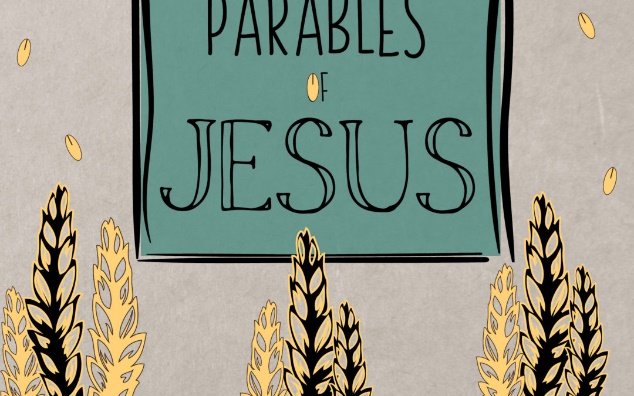 Purpose/Why:Support Parents with children’s Online LearningAudience:Parents and GuardiansCurated Resources Read:All the Parables of Jesus https://www.jesusfilm.org/blog-and-stories/parables-of-jesus.html (Article)A Journey with Matthew https://www.forwardmovement.org/Products/2289/a-journey-with-matthew.aspx (Bible Study)The Way of Love https://www.forwardmovement.org/Products/2586/the-way-of-	love.aspx?bCategory=FMDAILY (Book)Watch:Introduction to Jesus’ Parables https://www.youtube.com/watch?v=xg9DmmHnLcIListen:https://bibleproject.com/podcast/series/parables-podcast-series/ (Podcast Series)MusicWe Are Family https://www.youtube.com/watch?v=eBpYgpF1bqQTake My Hands https://www.youtube.com/watch?v=uOQaISVEzEMLive/Reflect/Pray:http://rclblectionary.com/twenty-fourth-sunday-ordinary-time-yearhttps://lifelongcatechesis.osv.com/activity_of_the_week/en/twenty_fourth_sunday_in_ordinary_time2You would change the Sunday in the same format to continue with the following Sunday activities.